Laptop Requirements: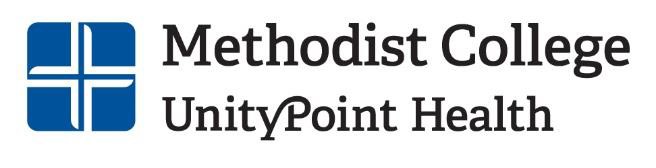 7600 N. Academic Drive Peoria, Illinois 61615office: (309) 672-5513fax: (309) 671-8303www.methodistcol.eduEach student entering Methodist College is required to own a laptop. The reasons behind the policy are many but-- just like textbooks, attendance in class, and appropriate study time--a laptop has been   deemed to be critical to a student's success. Since Methodist College may offer computer checks to help ensure your laptop/notebook meets the minimum specifications, watch college communication resources for times and places.Minimum Laptop RequirementsPlease make sure all drivers are up to date prior to any exam. Prior to updating any operating system (OS) be sure to verify that Examsoft has a software release supporting the new OS. Most Surface Pro, Surface Books, and Surface Laptop devices are supported, provided they have a CPU that meets requirements. Non-pro Surface devices are NOT supported. No Chrome Books are supported. iPads and Android Tablets are not supported. Laptop/NotebookSpecificationsCPUIntel Core i5 (or AMD Equivalent) or better. Devices with a Microsoft SQ series chips and Qualcomm CPUs will not support necessary software. MacBooks with any Intel CPU or M series CPUs are OK. There is currently an issue with 12th generation Intel CPUs causing them to not be supported at this time. RAM8GB or more preferredHard Drive Space256 GB or greaterDisplay11 inches or largerScreen Resolution1024x768 or higherWireless802.11 g/n/acInternet ConnectionOff campus internet connection not below 8mbps upload and downloadOperating SystemWindows 10 or 11 is required. Must be update level 20H2, 21H1 or higher. Macbooks must be running at least OS 10.14 or higher. Mac OS X 10.14.6 or higher is requiredFor SupportWorking USB, newer devices may require an adaptorAdobe ReaderVersion 9, 11, or DCMS Office 365 can be attained, free of charge through the college. It can be accessed by logging in to office.com with your student email account.Additional programs are also required:Adobe Acrobat plug-in http://get.adobe.com/reader  